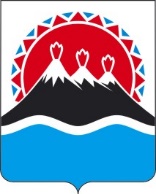 П О С Т А Н О В Л Е Н И ЕПРАВИТЕЛЬСТВАКАМЧАТСКОГО КРАЯПРАВИТЕЛЬСТВО ПОСТАНОВЛЯЕТ:1. Внести в приложение к постановлению Правительства Камчатского края от 02.07.20008 № 201-П «О сниженных тарифах на перевозки пассажиров и багажа автомобильным транспортом на маршрутах пригородного сообщения на территории Камчатского края» изменение, изложив его в редакции согласно приложению, к настоящему постановлению.2. Настоящее постановление вступает в силу через 10 дней после егоофициального опубликования и распространяется на правоотношения, возникшие с 01.07.2024 года.Сниженные тарифына перевозку пассажиров и багажа автомобильным транспортом общего пользования на маршрутах пригородного сообщения в Камчатском крае*	*1. Размер платы за проезд пассажира автомобильным транспортом общего пользования на маршрутах пригородного сообщения (далее – пригородные маршруты) рассчитывается как произведение величины сниженного тарифа и выраженной в километрах протяженности тарифного участка (тарифных участков), в пределах которых (которого) осуществлена посадка и высадка пассажира.	Тарифные участки устанавливаются в паспортах пригородных маршрутов (включая тарифные участки, находящиеся границах населенных пунктов), при этом протяженность тарифного участка не должна превышать 15 км.	2. Плата за проезд пассажиров на пригородных маршрутах, посадка и высадка которых осуществлена в границах населенного пункта, взимается по сниженным тарифам, установленным Постановлением Правительства Камчатского края от 14.07.2008 № 217-П «Об установлении сниженных тарифов на перевозки пассажиров и багажа автомобильным транспортом общего пользования городского сообщения (кроме такси и маршрутных такси) на территории Камчатского края».	3. Размер платы за проезд пассажиров на пригородных маршрутах определяется в целых рублях с округлением стоимостного показателя менее 50 копеек до целого рубля в сторону уменьшения, а 50 копеек и более – в сторону увеличения.	4. Стоимость провоза багажа при проезде пассажира по пригородным маршрутам за одно место составляет 16,00 рублей.».[Дата регистрации] № [Номер документа]г. Петропавловск-КамчатскийО внесении изменений в приложение к постановлению Правительства Камчатского края от 02.07.2008 № 201-П «О сниженных тарифах на перевозки пассажиров и багажа автомобильным транспортом на маршрутах пригородного сообщения на территории Камчатского края»Председатель Правительства Камчатского края[горизонтальный штамп подписи 1]Е.А. ЧекинПриложение к постановлениюПриложение к постановлениюПриложение к постановлениюПриложение к постановлениюПравительства Камчатского краяПравительства Камчатского краяПравительства Камчатского краяПравительства Камчатского краяот[REGDATESTAMP]№[REGNUMSTAMP]«Приложение к постановлению Правительства Камчатского края от 02.07.2008 № 201-П«Приложение к постановлению Правительства Камчатского края от 02.07.2008 № 201-П«Приложение к постановлению Правительства Камчатского края от 02.07.2008 № 201-П«Приложение к постановлению Правительства Камчатского края от 02.07.2008 № 201-П№ п/пМаршруты регулярных перевозок по регулируемым тарифамКатегория транспортного средстваСниженный тариф, рублей за 1 пассажиро-километр12341.№ 100 «г. Елизово Автостанция – СНТ «БАМ»«М3»2,562.№ 102 «г. Петропавловск-Камчатский (Автостанция) – г. Елизово (Автостанция)»«М3»2,563.№ 103 «г. Петропавловск-Камчатский (Новый рынок) – 29 км (2-ой мост)»«М3»2,564.№ 105 «г. Петропавловск-Камчатский (Автостанция) – г. Елизово»«М3»2,565.№ 106 «Петропавловск-Камчатский (центральный рынок) – СОТ «Кречет»«М3»2,566.№ 107 «г. Петропавловск-Камчатский (Автостанция) – СОТ «Кречет»«М3»2,567.№ 108 «Петропавловск-Камчатский (центральный рынок) – СОТ «Прибой»«М3»2,568.№ 110 «г. Елизово Автостанция –п. Термальный»«М3»2,569.№ 112 «г. Елизово Автостанция –п. Сосновка»«М3»2,5610.№ 113 «г. Петропавловск-Камчатский (Автостанция) – п. Южные Коряки»«М3»2,5611.№ 114 «г. Елизово Автостанция – «Сухая речка»«М3»2,5612.№ 115 «г. Елизово Автостанция –п. Раздольный»«М3»2,5613.№ 116 «г. Елизово Автостанция –п. Лесной»«М3»2,5614.№ 117 «г. Елизово Автостанция –с. Коряки»«М3»2,5615.№ 120 «г. Вилючинск (ж/р Приморский) – г. Елизово – Аэропорт»«М3»2,5616.№ 122 «г. Елизово Автостанция –п. Северные Коряки»«М3»2,5617.№ 123 «г. Вилючинск (ж/р Приморский) – СНТ «Вилюй»«М3»2,5618.№ 125 «г. Елизово»«М3»2,5619.№ 203 «п. Сокоч – с. Коряки»«М3»2,56